Declaro por este acto vengo en denunciar una posible infracción, y declaro que la información contenida en este documento es precisa, verídica, y comprobable._____________________Firma del denuncianteINSTRUCTIVO:I.	DATOS DE LA DENUNCIA: este ítem está destinado a intentar identificar la mayor cantidad de antecedentes frente a una denuncia.1.	Identificación del o los presuntos infractores (*)Tipo de Persona: Marque con una (x) si el o los presuntos infractores es Persona Natural o Jurídica. A saber, se llama persona jurídica a una persona ficticia, capaz de ejercer derechos y contraer obligaciones civiles, así como de ser representada judicial y extrajudicialmente (p.e. empresas, organizaciones sociales, fundaciones, clubes deportivos, etc.), por su parte son personas naturales todos los individuos de la especie humana, cualquiera que sea su edad, sexo, estirpe o condición y están divididos en chilenos y extranjeros.Nombre completo o Razón social: Identificar a la persona Natural o Jurídica de quien depende la obra o acción en la que se efectuó el daño a Monumento arqueológico. Este puede ser una Empresa, un organismo del Estado o persona particular (p.e. Minera X, Ministerio X, Municipalidad X, Junta de Vecinos, etc.).Domicilio, teléfonos de contacto y correo electrónico: Entregar la mayor información posible respecto al  domicilio de la persona natural o jurídica identificada como presunto infractor, además de las formas de contacto disponibles2.	IDENTIFICACIÓN DEL PROYECTO U OBRATipo del proyecto: Dar cuenta del tipo de proyecto u obra en el marco del cual se ocasionó la alteración al monumento arqueológico (Proyecto inmobiliario, hidroeléctrica, Mejoramiento de camino, forestal, agrícola)Nombre del proyecto: Identificar el proyecto en el marco del cual se ocasionó la alteración al monumento arqueológico.Obra o actividad: Dar cuenta de la actividad que ocasionó la alteración al monumento arqueológico (excavación, arado, roce de vegetación)3.	UBICACIÓNDirección: indicar la mayor información posible respecto a la ubicación del lugar donde se ocasionó el daño (Región, ciudad, comuna, calle, etc. Información georreferenciada: De ser posible entregar la información de posicionamiento  geográfico exacto del lugar donde se ocasionó el hallazgo, la información se solicita en coordenadas UTM, indicando  Datum (marcar con una X) y HUSO de la coordenada.Propiedad: indicar si el lugar donde se ocasionó el daño corresponde a un espacio público o privado.  Nombre del propietario: De ser posible se deberá dar cuenta del nombre del propietario del predio donde se ubica el sitio arqueológico. Otros: si no se tienen las coordenadas se pueden agregar otros datos: cómo se llega al lugar, el km en el que se encuentra, al lado de qué ruta, etc.4.	DESCRIPCIÓN DE LOS HECHOS DENUNCIADOS: Se deberá entregar la mayor cantidad de antecedentes respecto al hallazgo arqueológico evidenciado  (osamentas, conchal, vasija, pircas, etc.), contexto en el que se efectuó el daño, magnitud de la destrucción, fecha en que se constata la afectación, si se han efectuado acciones al respecto, entre otros).5.	FOTOGRAFÍAS: Incluir un registro fotográfico que dé cuenta de las características del hallazgo y la envergadura del daño a monumento arqueológico, en lo posible se solicita que con alguna escala que permita dimensionar la envergadura de los hallazgos y la obra.II.	DATOS DEL DENUNCIANTE: No es un campo obligatorio. Se puede especificar además en observaciones si el denunciante quiere o no mantener sus datos en reserva.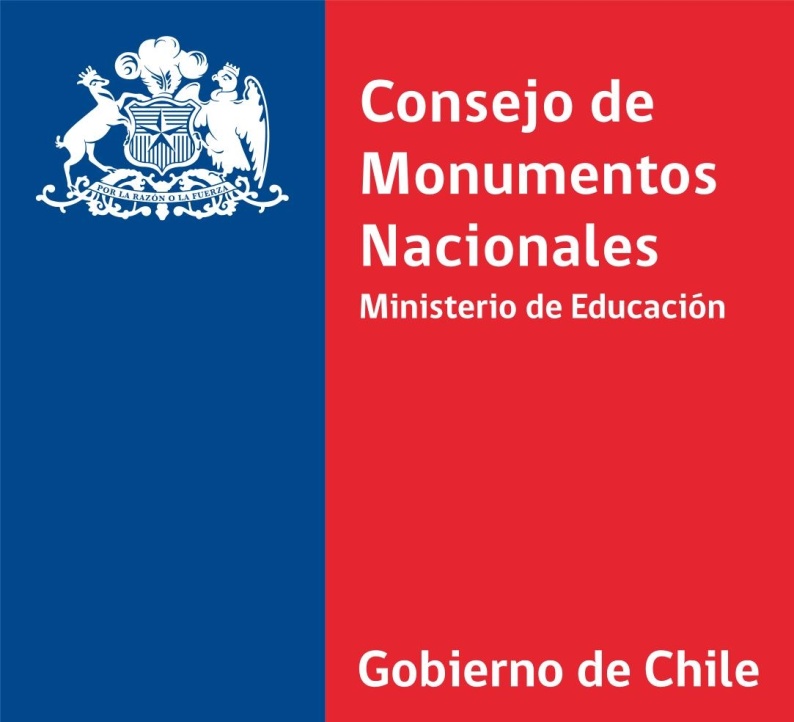 FORMULARIO DE DENUNCIA POR AFECTACIÓN A MONUMENTO ARQUEOLÓGICOFORMULARIO DE DENUNCIA POR AFECTACIÓN A MONUMENTO ARQUEOLÓGICOFORMULARIO DE DENUNCIA POR AFECTACIÓN A MONUMENTO ARQUEOLÓGICOFORMULARIO DE DENUNCIA POR AFECTACIÓN A MONUMENTO ARQUEOLÓGICOFORMULARIO DE DENUNCIA POR AFECTACIÓN A MONUMENTO ARQUEOLÓGICOFORMULARIO DE DENUNCIA POR AFECTACIÓN A MONUMENTO ARQUEOLÓGICOFORMULARIO DE DENUNCIA POR AFECTACIÓN A MONUMENTO ARQUEOLÓGICOFORMULARIO DE DENUNCIA POR AFECTACIÓN A MONUMENTO ARQUEOLÓGICOFORMULARIO DE DENUNCIA POR AFECTACIÓN A MONUMENTO ARQUEOLÓGICOFORMULARIO DE DENUNCIA POR AFECTACIÓN A MONUMENTO ARQUEOLÓGICOFORMULARIO DE DENUNCIA POR AFECTACIÓN A MONUMENTO ARQUEOLÓGICOFORMULARIO DE DENUNCIA POR AFECTACIÓN A MONUMENTO ARQUEOLÓGICOFORMULARIO DE DENUNCIA POR AFECTACIÓN A MONUMENTO ARQUEOLÓGICOFORMULARIO DE DENUNCIA POR AFECTACIÓN A MONUMENTO ARQUEOLÓGICOFORMULARIO DE DENUNCIA POR AFECTACIÓN A MONUMENTO ARQUEOLÓGICOFORMULARIO DE DENUNCIA POR AFECTACIÓN A MONUMENTO ARQUEOLÓGICOFORMULARIO DE DENUNCIA POR AFECTACIÓN A MONUMENTO ARQUEOLÓGICOFORMULARIO DE DENUNCIA POR AFECTACIÓN A MONUMENTO ARQUEOLÓGICOFORMULARIO DE DENUNCIA POR AFECTACIÓN A MONUMENTO ARQUEOLÓGICOFORMULARIO DE DENUNCIA POR AFECTACIÓN A MONUMENTO ARQUEOLÓGICOFORMULARIO DE DENUNCIA POR AFECTACIÓN A MONUMENTO ARQUEOLÓGICOFORMULARIO DE DENUNCIA POR AFECTACIÓN A MONUMENTO ARQUEOLÓGICOFORMULARIO DE DENUNCIA POR AFECTACIÓN A MONUMENTO ARQUEOLÓGICOFORMULARIO DE DENUNCIA POR AFECTACIÓN A MONUMENTO ARQUEOLÓGICOFORMULARIO DE DENUNCIA POR AFECTACIÓN A MONUMENTO ARQUEOLÓGICOFORMULARIO DE DENUNCIA POR AFECTACIÓN A MONUMENTO ARQUEOLÓGICOFORMULARIO DE DENUNCIA POR AFECTACIÓN A MONUMENTO ARQUEOLÓGICOFORMULARIO DE DENUNCIA POR AFECTACIÓN A MONUMENTO ARQUEOLÓGICOFORMULARIO DE DENUNCIA POR AFECTACIÓN A MONUMENTO ARQUEOLÓGICOFORMULARIO DE DENUNCIA POR AFECTACIÓN A MONUMENTO ARQUEOLÓGICOFORMULARIO DE DENUNCIA POR AFECTACIÓN A MONUMENTO ARQUEOLÓGICOFORMULARIO DE DENUNCIA POR AFECTACIÓN A MONUMENTO ARQUEOLÓGICOEl Consejo de Monumentos Nacionales, en virtud de sus facultades de tuición y protección sobre los Monumentos Nacionales que le competen de acuerdo a lo dispuesto en el artículo 1° de la Ley Nº 17.288, de 1970 de Monumentos Nacionales, ofrece a la comunidad un medio para canalizar las denuncias sobre hechos que puedan ser constitutivos de infracciones  a los Art°. 22, 23, 26 y 38, relativos a los Monumentos Arqueológicos. A saber: “Por el solo ministerio de la ley, son Monumentos Arqueológicos de propiedad del Estado los lugares, ruinas, yacimientos y piezas antropo-arqueológicas que existan sobre o bajo la superficie del territorio nacional. Para los efectos de la presente ley quedan comprendidas también las piezas paleontológicas y los lugares donde se hallaren” (Art. 21°, ley 17.288 de Monumentos Nacionales).En virtud de lo anterior ponemos a disposición el siguiente “Formulario de Denuncia por Afectación a Monumento Arqueológico”, el cual contiene todos los campos de información necesaria para que la denuncia pueda seguir todo el conducto de análisis y respectivo seguimiento por parte de Consejo de Monumentos Nacionales y que permitan derivar en los conductos legales que sean pertinentes. Se solicita incluir la mayor cantidad de antecedentes que disponga sobre la infracción junto al Formulario de Denuncia.El Consejo de Monumentos Nacionales, en virtud de sus facultades de tuición y protección sobre los Monumentos Nacionales que le competen de acuerdo a lo dispuesto en el artículo 1° de la Ley Nº 17.288, de 1970 de Monumentos Nacionales, ofrece a la comunidad un medio para canalizar las denuncias sobre hechos que puedan ser constitutivos de infracciones  a los Art°. 22, 23, 26 y 38, relativos a los Monumentos Arqueológicos. A saber: “Por el solo ministerio de la ley, son Monumentos Arqueológicos de propiedad del Estado los lugares, ruinas, yacimientos y piezas antropo-arqueológicas que existan sobre o bajo la superficie del territorio nacional. Para los efectos de la presente ley quedan comprendidas también las piezas paleontológicas y los lugares donde se hallaren” (Art. 21°, ley 17.288 de Monumentos Nacionales).En virtud de lo anterior ponemos a disposición el siguiente “Formulario de Denuncia por Afectación a Monumento Arqueológico”, el cual contiene todos los campos de información necesaria para que la denuncia pueda seguir todo el conducto de análisis y respectivo seguimiento por parte de Consejo de Monumentos Nacionales y que permitan derivar en los conductos legales que sean pertinentes. Se solicita incluir la mayor cantidad de antecedentes que disponga sobre la infracción junto al Formulario de Denuncia.El Consejo de Monumentos Nacionales, en virtud de sus facultades de tuición y protección sobre los Monumentos Nacionales que le competen de acuerdo a lo dispuesto en el artículo 1° de la Ley Nº 17.288, de 1970 de Monumentos Nacionales, ofrece a la comunidad un medio para canalizar las denuncias sobre hechos que puedan ser constitutivos de infracciones  a los Art°. 22, 23, 26 y 38, relativos a los Monumentos Arqueológicos. A saber: “Por el solo ministerio de la ley, son Monumentos Arqueológicos de propiedad del Estado los lugares, ruinas, yacimientos y piezas antropo-arqueológicas que existan sobre o bajo la superficie del territorio nacional. Para los efectos de la presente ley quedan comprendidas también las piezas paleontológicas y los lugares donde se hallaren” (Art. 21°, ley 17.288 de Monumentos Nacionales).En virtud de lo anterior ponemos a disposición el siguiente “Formulario de Denuncia por Afectación a Monumento Arqueológico”, el cual contiene todos los campos de información necesaria para que la denuncia pueda seguir todo el conducto de análisis y respectivo seguimiento por parte de Consejo de Monumentos Nacionales y que permitan derivar en los conductos legales que sean pertinentes. Se solicita incluir la mayor cantidad de antecedentes que disponga sobre la infracción junto al Formulario de Denuncia.El Consejo de Monumentos Nacionales, en virtud de sus facultades de tuición y protección sobre los Monumentos Nacionales que le competen de acuerdo a lo dispuesto en el artículo 1° de la Ley Nº 17.288, de 1970 de Monumentos Nacionales, ofrece a la comunidad un medio para canalizar las denuncias sobre hechos que puedan ser constitutivos de infracciones  a los Art°. 22, 23, 26 y 38, relativos a los Monumentos Arqueológicos. A saber: “Por el solo ministerio de la ley, son Monumentos Arqueológicos de propiedad del Estado los lugares, ruinas, yacimientos y piezas antropo-arqueológicas que existan sobre o bajo la superficie del territorio nacional. Para los efectos de la presente ley quedan comprendidas también las piezas paleontológicas y los lugares donde se hallaren” (Art. 21°, ley 17.288 de Monumentos Nacionales).En virtud de lo anterior ponemos a disposición el siguiente “Formulario de Denuncia por Afectación a Monumento Arqueológico”, el cual contiene todos los campos de información necesaria para que la denuncia pueda seguir todo el conducto de análisis y respectivo seguimiento por parte de Consejo de Monumentos Nacionales y que permitan derivar en los conductos legales que sean pertinentes. Se solicita incluir la mayor cantidad de antecedentes que disponga sobre la infracción junto al Formulario de Denuncia.El Consejo de Monumentos Nacionales, en virtud de sus facultades de tuición y protección sobre los Monumentos Nacionales que le competen de acuerdo a lo dispuesto en el artículo 1° de la Ley Nº 17.288, de 1970 de Monumentos Nacionales, ofrece a la comunidad un medio para canalizar las denuncias sobre hechos que puedan ser constitutivos de infracciones  a los Art°. 22, 23, 26 y 38, relativos a los Monumentos Arqueológicos. A saber: “Por el solo ministerio de la ley, son Monumentos Arqueológicos de propiedad del Estado los lugares, ruinas, yacimientos y piezas antropo-arqueológicas que existan sobre o bajo la superficie del territorio nacional. Para los efectos de la presente ley quedan comprendidas también las piezas paleontológicas y los lugares donde se hallaren” (Art. 21°, ley 17.288 de Monumentos Nacionales).En virtud de lo anterior ponemos a disposición el siguiente “Formulario de Denuncia por Afectación a Monumento Arqueológico”, el cual contiene todos los campos de información necesaria para que la denuncia pueda seguir todo el conducto de análisis y respectivo seguimiento por parte de Consejo de Monumentos Nacionales y que permitan derivar en los conductos legales que sean pertinentes. Se solicita incluir la mayor cantidad de antecedentes que disponga sobre la infracción junto al Formulario de Denuncia.El Consejo de Monumentos Nacionales, en virtud de sus facultades de tuición y protección sobre los Monumentos Nacionales que le competen de acuerdo a lo dispuesto en el artículo 1° de la Ley Nº 17.288, de 1970 de Monumentos Nacionales, ofrece a la comunidad un medio para canalizar las denuncias sobre hechos que puedan ser constitutivos de infracciones  a los Art°. 22, 23, 26 y 38, relativos a los Monumentos Arqueológicos. A saber: “Por el solo ministerio de la ley, son Monumentos Arqueológicos de propiedad del Estado los lugares, ruinas, yacimientos y piezas antropo-arqueológicas que existan sobre o bajo la superficie del territorio nacional. Para los efectos de la presente ley quedan comprendidas también las piezas paleontológicas y los lugares donde se hallaren” (Art. 21°, ley 17.288 de Monumentos Nacionales).En virtud de lo anterior ponemos a disposición el siguiente “Formulario de Denuncia por Afectación a Monumento Arqueológico”, el cual contiene todos los campos de información necesaria para que la denuncia pueda seguir todo el conducto de análisis y respectivo seguimiento por parte de Consejo de Monumentos Nacionales y que permitan derivar en los conductos legales que sean pertinentes. Se solicita incluir la mayor cantidad de antecedentes que disponga sobre la infracción junto al Formulario de Denuncia.El Consejo de Monumentos Nacionales, en virtud de sus facultades de tuición y protección sobre los Monumentos Nacionales que le competen de acuerdo a lo dispuesto en el artículo 1° de la Ley Nº 17.288, de 1970 de Monumentos Nacionales, ofrece a la comunidad un medio para canalizar las denuncias sobre hechos que puedan ser constitutivos de infracciones  a los Art°. 22, 23, 26 y 38, relativos a los Monumentos Arqueológicos. A saber: “Por el solo ministerio de la ley, son Monumentos Arqueológicos de propiedad del Estado los lugares, ruinas, yacimientos y piezas antropo-arqueológicas que existan sobre o bajo la superficie del territorio nacional. Para los efectos de la presente ley quedan comprendidas también las piezas paleontológicas y los lugares donde se hallaren” (Art. 21°, ley 17.288 de Monumentos Nacionales).En virtud de lo anterior ponemos a disposición el siguiente “Formulario de Denuncia por Afectación a Monumento Arqueológico”, el cual contiene todos los campos de información necesaria para que la denuncia pueda seguir todo el conducto de análisis y respectivo seguimiento por parte de Consejo de Monumentos Nacionales y que permitan derivar en los conductos legales que sean pertinentes. Se solicita incluir la mayor cantidad de antecedentes que disponga sobre la infracción junto al Formulario de Denuncia.El Consejo de Monumentos Nacionales, en virtud de sus facultades de tuición y protección sobre los Monumentos Nacionales que le competen de acuerdo a lo dispuesto en el artículo 1° de la Ley Nº 17.288, de 1970 de Monumentos Nacionales, ofrece a la comunidad un medio para canalizar las denuncias sobre hechos que puedan ser constitutivos de infracciones  a los Art°. 22, 23, 26 y 38, relativos a los Monumentos Arqueológicos. A saber: “Por el solo ministerio de la ley, son Monumentos Arqueológicos de propiedad del Estado los lugares, ruinas, yacimientos y piezas antropo-arqueológicas que existan sobre o bajo la superficie del territorio nacional. Para los efectos de la presente ley quedan comprendidas también las piezas paleontológicas y los lugares donde se hallaren” (Art. 21°, ley 17.288 de Monumentos Nacionales).En virtud de lo anterior ponemos a disposición el siguiente “Formulario de Denuncia por Afectación a Monumento Arqueológico”, el cual contiene todos los campos de información necesaria para que la denuncia pueda seguir todo el conducto de análisis y respectivo seguimiento por parte de Consejo de Monumentos Nacionales y que permitan derivar en los conductos legales que sean pertinentes. Se solicita incluir la mayor cantidad de antecedentes que disponga sobre la infracción junto al Formulario de Denuncia.El Consejo de Monumentos Nacionales, en virtud de sus facultades de tuición y protección sobre los Monumentos Nacionales que le competen de acuerdo a lo dispuesto en el artículo 1° de la Ley Nº 17.288, de 1970 de Monumentos Nacionales, ofrece a la comunidad un medio para canalizar las denuncias sobre hechos que puedan ser constitutivos de infracciones  a los Art°. 22, 23, 26 y 38, relativos a los Monumentos Arqueológicos. A saber: “Por el solo ministerio de la ley, son Monumentos Arqueológicos de propiedad del Estado los lugares, ruinas, yacimientos y piezas antropo-arqueológicas que existan sobre o bajo la superficie del territorio nacional. Para los efectos de la presente ley quedan comprendidas también las piezas paleontológicas y los lugares donde se hallaren” (Art. 21°, ley 17.288 de Monumentos Nacionales).En virtud de lo anterior ponemos a disposición el siguiente “Formulario de Denuncia por Afectación a Monumento Arqueológico”, el cual contiene todos los campos de información necesaria para que la denuncia pueda seguir todo el conducto de análisis y respectivo seguimiento por parte de Consejo de Monumentos Nacionales y que permitan derivar en los conductos legales que sean pertinentes. Se solicita incluir la mayor cantidad de antecedentes que disponga sobre la infracción junto al Formulario de Denuncia.El Consejo de Monumentos Nacionales, en virtud de sus facultades de tuición y protección sobre los Monumentos Nacionales que le competen de acuerdo a lo dispuesto en el artículo 1° de la Ley Nº 17.288, de 1970 de Monumentos Nacionales, ofrece a la comunidad un medio para canalizar las denuncias sobre hechos que puedan ser constitutivos de infracciones  a los Art°. 22, 23, 26 y 38, relativos a los Monumentos Arqueológicos. A saber: “Por el solo ministerio de la ley, son Monumentos Arqueológicos de propiedad del Estado los lugares, ruinas, yacimientos y piezas antropo-arqueológicas que existan sobre o bajo la superficie del territorio nacional. Para los efectos de la presente ley quedan comprendidas también las piezas paleontológicas y los lugares donde se hallaren” (Art. 21°, ley 17.288 de Monumentos Nacionales).En virtud de lo anterior ponemos a disposición el siguiente “Formulario de Denuncia por Afectación a Monumento Arqueológico”, el cual contiene todos los campos de información necesaria para que la denuncia pueda seguir todo el conducto de análisis y respectivo seguimiento por parte de Consejo de Monumentos Nacionales y que permitan derivar en los conductos legales que sean pertinentes. Se solicita incluir la mayor cantidad de antecedentes que disponga sobre la infracción junto al Formulario de Denuncia.El Consejo de Monumentos Nacionales, en virtud de sus facultades de tuición y protección sobre los Monumentos Nacionales que le competen de acuerdo a lo dispuesto en el artículo 1° de la Ley Nº 17.288, de 1970 de Monumentos Nacionales, ofrece a la comunidad un medio para canalizar las denuncias sobre hechos que puedan ser constitutivos de infracciones  a los Art°. 22, 23, 26 y 38, relativos a los Monumentos Arqueológicos. A saber: “Por el solo ministerio de la ley, son Monumentos Arqueológicos de propiedad del Estado los lugares, ruinas, yacimientos y piezas antropo-arqueológicas que existan sobre o bajo la superficie del territorio nacional. Para los efectos de la presente ley quedan comprendidas también las piezas paleontológicas y los lugares donde se hallaren” (Art. 21°, ley 17.288 de Monumentos Nacionales).En virtud de lo anterior ponemos a disposición el siguiente “Formulario de Denuncia por Afectación a Monumento Arqueológico”, el cual contiene todos los campos de información necesaria para que la denuncia pueda seguir todo el conducto de análisis y respectivo seguimiento por parte de Consejo de Monumentos Nacionales y que permitan derivar en los conductos legales que sean pertinentes. Se solicita incluir la mayor cantidad de antecedentes que disponga sobre la infracción junto al Formulario de Denuncia.El Consejo de Monumentos Nacionales, en virtud de sus facultades de tuición y protección sobre los Monumentos Nacionales que le competen de acuerdo a lo dispuesto en el artículo 1° de la Ley Nº 17.288, de 1970 de Monumentos Nacionales, ofrece a la comunidad un medio para canalizar las denuncias sobre hechos que puedan ser constitutivos de infracciones  a los Art°. 22, 23, 26 y 38, relativos a los Monumentos Arqueológicos. A saber: “Por el solo ministerio de la ley, son Monumentos Arqueológicos de propiedad del Estado los lugares, ruinas, yacimientos y piezas antropo-arqueológicas que existan sobre o bajo la superficie del territorio nacional. Para los efectos de la presente ley quedan comprendidas también las piezas paleontológicas y los lugares donde se hallaren” (Art. 21°, ley 17.288 de Monumentos Nacionales).En virtud de lo anterior ponemos a disposición el siguiente “Formulario de Denuncia por Afectación a Monumento Arqueológico”, el cual contiene todos los campos de información necesaria para que la denuncia pueda seguir todo el conducto de análisis y respectivo seguimiento por parte de Consejo de Monumentos Nacionales y que permitan derivar en los conductos legales que sean pertinentes. Se solicita incluir la mayor cantidad de antecedentes que disponga sobre la infracción junto al Formulario de Denuncia.El Consejo de Monumentos Nacionales, en virtud de sus facultades de tuición y protección sobre los Monumentos Nacionales que le competen de acuerdo a lo dispuesto en el artículo 1° de la Ley Nº 17.288, de 1970 de Monumentos Nacionales, ofrece a la comunidad un medio para canalizar las denuncias sobre hechos que puedan ser constitutivos de infracciones  a los Art°. 22, 23, 26 y 38, relativos a los Monumentos Arqueológicos. A saber: “Por el solo ministerio de la ley, son Monumentos Arqueológicos de propiedad del Estado los lugares, ruinas, yacimientos y piezas antropo-arqueológicas que existan sobre o bajo la superficie del territorio nacional. Para los efectos de la presente ley quedan comprendidas también las piezas paleontológicas y los lugares donde se hallaren” (Art. 21°, ley 17.288 de Monumentos Nacionales).En virtud de lo anterior ponemos a disposición el siguiente “Formulario de Denuncia por Afectación a Monumento Arqueológico”, el cual contiene todos los campos de información necesaria para que la denuncia pueda seguir todo el conducto de análisis y respectivo seguimiento por parte de Consejo de Monumentos Nacionales y que permitan derivar en los conductos legales que sean pertinentes. Se solicita incluir la mayor cantidad de antecedentes que disponga sobre la infracción junto al Formulario de Denuncia.El Consejo de Monumentos Nacionales, en virtud de sus facultades de tuición y protección sobre los Monumentos Nacionales que le competen de acuerdo a lo dispuesto en el artículo 1° de la Ley Nº 17.288, de 1970 de Monumentos Nacionales, ofrece a la comunidad un medio para canalizar las denuncias sobre hechos que puedan ser constitutivos de infracciones  a los Art°. 22, 23, 26 y 38, relativos a los Monumentos Arqueológicos. A saber: “Por el solo ministerio de la ley, son Monumentos Arqueológicos de propiedad del Estado los lugares, ruinas, yacimientos y piezas antropo-arqueológicas que existan sobre o bajo la superficie del territorio nacional. Para los efectos de la presente ley quedan comprendidas también las piezas paleontológicas y los lugares donde se hallaren” (Art. 21°, ley 17.288 de Monumentos Nacionales).En virtud de lo anterior ponemos a disposición el siguiente “Formulario de Denuncia por Afectación a Monumento Arqueológico”, el cual contiene todos los campos de información necesaria para que la denuncia pueda seguir todo el conducto de análisis y respectivo seguimiento por parte de Consejo de Monumentos Nacionales y que permitan derivar en los conductos legales que sean pertinentes. Se solicita incluir la mayor cantidad de antecedentes que disponga sobre la infracción junto al Formulario de Denuncia.El Consejo de Monumentos Nacionales, en virtud de sus facultades de tuición y protección sobre los Monumentos Nacionales que le competen de acuerdo a lo dispuesto en el artículo 1° de la Ley Nº 17.288, de 1970 de Monumentos Nacionales, ofrece a la comunidad un medio para canalizar las denuncias sobre hechos que puedan ser constitutivos de infracciones  a los Art°. 22, 23, 26 y 38, relativos a los Monumentos Arqueológicos. A saber: “Por el solo ministerio de la ley, son Monumentos Arqueológicos de propiedad del Estado los lugares, ruinas, yacimientos y piezas antropo-arqueológicas que existan sobre o bajo la superficie del territorio nacional. Para los efectos de la presente ley quedan comprendidas también las piezas paleontológicas y los lugares donde se hallaren” (Art. 21°, ley 17.288 de Monumentos Nacionales).En virtud de lo anterior ponemos a disposición el siguiente “Formulario de Denuncia por Afectación a Monumento Arqueológico”, el cual contiene todos los campos de información necesaria para que la denuncia pueda seguir todo el conducto de análisis y respectivo seguimiento por parte de Consejo de Monumentos Nacionales y que permitan derivar en los conductos legales que sean pertinentes. Se solicita incluir la mayor cantidad de antecedentes que disponga sobre la infracción junto al Formulario de Denuncia.El Consejo de Monumentos Nacionales, en virtud de sus facultades de tuición y protección sobre los Monumentos Nacionales que le competen de acuerdo a lo dispuesto en el artículo 1° de la Ley Nº 17.288, de 1970 de Monumentos Nacionales, ofrece a la comunidad un medio para canalizar las denuncias sobre hechos que puedan ser constitutivos de infracciones  a los Art°. 22, 23, 26 y 38, relativos a los Monumentos Arqueológicos. A saber: “Por el solo ministerio de la ley, son Monumentos Arqueológicos de propiedad del Estado los lugares, ruinas, yacimientos y piezas antropo-arqueológicas que existan sobre o bajo la superficie del territorio nacional. Para los efectos de la presente ley quedan comprendidas también las piezas paleontológicas y los lugares donde se hallaren” (Art. 21°, ley 17.288 de Monumentos Nacionales).En virtud de lo anterior ponemos a disposición el siguiente “Formulario de Denuncia por Afectación a Monumento Arqueológico”, el cual contiene todos los campos de información necesaria para que la denuncia pueda seguir todo el conducto de análisis y respectivo seguimiento por parte de Consejo de Monumentos Nacionales y que permitan derivar en los conductos legales que sean pertinentes. Se solicita incluir la mayor cantidad de antecedentes que disponga sobre la infracción junto al Formulario de Denuncia.El Consejo de Monumentos Nacionales, en virtud de sus facultades de tuición y protección sobre los Monumentos Nacionales que le competen de acuerdo a lo dispuesto en el artículo 1° de la Ley Nº 17.288, de 1970 de Monumentos Nacionales, ofrece a la comunidad un medio para canalizar las denuncias sobre hechos que puedan ser constitutivos de infracciones  a los Art°. 22, 23, 26 y 38, relativos a los Monumentos Arqueológicos. A saber: “Por el solo ministerio de la ley, son Monumentos Arqueológicos de propiedad del Estado los lugares, ruinas, yacimientos y piezas antropo-arqueológicas que existan sobre o bajo la superficie del territorio nacional. Para los efectos de la presente ley quedan comprendidas también las piezas paleontológicas y los lugares donde se hallaren” (Art. 21°, ley 17.288 de Monumentos Nacionales).En virtud de lo anterior ponemos a disposición el siguiente “Formulario de Denuncia por Afectación a Monumento Arqueológico”, el cual contiene todos los campos de información necesaria para que la denuncia pueda seguir todo el conducto de análisis y respectivo seguimiento por parte de Consejo de Monumentos Nacionales y que permitan derivar en los conductos legales que sean pertinentes. Se solicita incluir la mayor cantidad de antecedentes que disponga sobre la infracción junto al Formulario de Denuncia.El Consejo de Monumentos Nacionales, en virtud de sus facultades de tuición y protección sobre los Monumentos Nacionales que le competen de acuerdo a lo dispuesto en el artículo 1° de la Ley Nº 17.288, de 1970 de Monumentos Nacionales, ofrece a la comunidad un medio para canalizar las denuncias sobre hechos que puedan ser constitutivos de infracciones  a los Art°. 22, 23, 26 y 38, relativos a los Monumentos Arqueológicos. A saber: “Por el solo ministerio de la ley, son Monumentos Arqueológicos de propiedad del Estado los lugares, ruinas, yacimientos y piezas antropo-arqueológicas que existan sobre o bajo la superficie del territorio nacional. Para los efectos de la presente ley quedan comprendidas también las piezas paleontológicas y los lugares donde se hallaren” (Art. 21°, ley 17.288 de Monumentos Nacionales).En virtud de lo anterior ponemos a disposición el siguiente “Formulario de Denuncia por Afectación a Monumento Arqueológico”, el cual contiene todos los campos de información necesaria para que la denuncia pueda seguir todo el conducto de análisis y respectivo seguimiento por parte de Consejo de Monumentos Nacionales y que permitan derivar en los conductos legales que sean pertinentes. Se solicita incluir la mayor cantidad de antecedentes que disponga sobre la infracción junto al Formulario de Denuncia.El Consejo de Monumentos Nacionales, en virtud de sus facultades de tuición y protección sobre los Monumentos Nacionales que le competen de acuerdo a lo dispuesto en el artículo 1° de la Ley Nº 17.288, de 1970 de Monumentos Nacionales, ofrece a la comunidad un medio para canalizar las denuncias sobre hechos que puedan ser constitutivos de infracciones  a los Art°. 22, 23, 26 y 38, relativos a los Monumentos Arqueológicos. A saber: “Por el solo ministerio de la ley, son Monumentos Arqueológicos de propiedad del Estado los lugares, ruinas, yacimientos y piezas antropo-arqueológicas que existan sobre o bajo la superficie del territorio nacional. Para los efectos de la presente ley quedan comprendidas también las piezas paleontológicas y los lugares donde se hallaren” (Art. 21°, ley 17.288 de Monumentos Nacionales).En virtud de lo anterior ponemos a disposición el siguiente “Formulario de Denuncia por Afectación a Monumento Arqueológico”, el cual contiene todos los campos de información necesaria para que la denuncia pueda seguir todo el conducto de análisis y respectivo seguimiento por parte de Consejo de Monumentos Nacionales y que permitan derivar en los conductos legales que sean pertinentes. Se solicita incluir la mayor cantidad de antecedentes que disponga sobre la infracción junto al Formulario de Denuncia.El Consejo de Monumentos Nacionales, en virtud de sus facultades de tuición y protección sobre los Monumentos Nacionales que le competen de acuerdo a lo dispuesto en el artículo 1° de la Ley Nº 17.288, de 1970 de Monumentos Nacionales, ofrece a la comunidad un medio para canalizar las denuncias sobre hechos que puedan ser constitutivos de infracciones  a los Art°. 22, 23, 26 y 38, relativos a los Monumentos Arqueológicos. A saber: “Por el solo ministerio de la ley, son Monumentos Arqueológicos de propiedad del Estado los lugares, ruinas, yacimientos y piezas antropo-arqueológicas que existan sobre o bajo la superficie del territorio nacional. Para los efectos de la presente ley quedan comprendidas también las piezas paleontológicas y los lugares donde se hallaren” (Art. 21°, ley 17.288 de Monumentos Nacionales).En virtud de lo anterior ponemos a disposición el siguiente “Formulario de Denuncia por Afectación a Monumento Arqueológico”, el cual contiene todos los campos de información necesaria para que la denuncia pueda seguir todo el conducto de análisis y respectivo seguimiento por parte de Consejo de Monumentos Nacionales y que permitan derivar en los conductos legales que sean pertinentes. Se solicita incluir la mayor cantidad de antecedentes que disponga sobre la infracción junto al Formulario de Denuncia.El Consejo de Monumentos Nacionales, en virtud de sus facultades de tuición y protección sobre los Monumentos Nacionales que le competen de acuerdo a lo dispuesto en el artículo 1° de la Ley Nº 17.288, de 1970 de Monumentos Nacionales, ofrece a la comunidad un medio para canalizar las denuncias sobre hechos que puedan ser constitutivos de infracciones  a los Art°. 22, 23, 26 y 38, relativos a los Monumentos Arqueológicos. A saber: “Por el solo ministerio de la ley, son Monumentos Arqueológicos de propiedad del Estado los lugares, ruinas, yacimientos y piezas antropo-arqueológicas que existan sobre o bajo la superficie del territorio nacional. Para los efectos de la presente ley quedan comprendidas también las piezas paleontológicas y los lugares donde se hallaren” (Art. 21°, ley 17.288 de Monumentos Nacionales).En virtud de lo anterior ponemos a disposición el siguiente “Formulario de Denuncia por Afectación a Monumento Arqueológico”, el cual contiene todos los campos de información necesaria para que la denuncia pueda seguir todo el conducto de análisis y respectivo seguimiento por parte de Consejo de Monumentos Nacionales y que permitan derivar en los conductos legales que sean pertinentes. Se solicita incluir la mayor cantidad de antecedentes que disponga sobre la infracción junto al Formulario de Denuncia.El Consejo de Monumentos Nacionales, en virtud de sus facultades de tuición y protección sobre los Monumentos Nacionales que le competen de acuerdo a lo dispuesto en el artículo 1° de la Ley Nº 17.288, de 1970 de Monumentos Nacionales, ofrece a la comunidad un medio para canalizar las denuncias sobre hechos que puedan ser constitutivos de infracciones  a los Art°. 22, 23, 26 y 38, relativos a los Monumentos Arqueológicos. A saber: “Por el solo ministerio de la ley, son Monumentos Arqueológicos de propiedad del Estado los lugares, ruinas, yacimientos y piezas antropo-arqueológicas que existan sobre o bajo la superficie del territorio nacional. Para los efectos de la presente ley quedan comprendidas también las piezas paleontológicas y los lugares donde se hallaren” (Art. 21°, ley 17.288 de Monumentos Nacionales).En virtud de lo anterior ponemos a disposición el siguiente “Formulario de Denuncia por Afectación a Monumento Arqueológico”, el cual contiene todos los campos de información necesaria para que la denuncia pueda seguir todo el conducto de análisis y respectivo seguimiento por parte de Consejo de Monumentos Nacionales y que permitan derivar en los conductos legales que sean pertinentes. Se solicita incluir la mayor cantidad de antecedentes que disponga sobre la infracción junto al Formulario de Denuncia.El Consejo de Monumentos Nacionales, en virtud de sus facultades de tuición y protección sobre los Monumentos Nacionales que le competen de acuerdo a lo dispuesto en el artículo 1° de la Ley Nº 17.288, de 1970 de Monumentos Nacionales, ofrece a la comunidad un medio para canalizar las denuncias sobre hechos que puedan ser constitutivos de infracciones  a los Art°. 22, 23, 26 y 38, relativos a los Monumentos Arqueológicos. A saber: “Por el solo ministerio de la ley, son Monumentos Arqueológicos de propiedad del Estado los lugares, ruinas, yacimientos y piezas antropo-arqueológicas que existan sobre o bajo la superficie del territorio nacional. Para los efectos de la presente ley quedan comprendidas también las piezas paleontológicas y los lugares donde se hallaren” (Art. 21°, ley 17.288 de Monumentos Nacionales).En virtud de lo anterior ponemos a disposición el siguiente “Formulario de Denuncia por Afectación a Monumento Arqueológico”, el cual contiene todos los campos de información necesaria para que la denuncia pueda seguir todo el conducto de análisis y respectivo seguimiento por parte de Consejo de Monumentos Nacionales y que permitan derivar en los conductos legales que sean pertinentes. Se solicita incluir la mayor cantidad de antecedentes que disponga sobre la infracción junto al Formulario de Denuncia.El Consejo de Monumentos Nacionales, en virtud de sus facultades de tuición y protección sobre los Monumentos Nacionales que le competen de acuerdo a lo dispuesto en el artículo 1° de la Ley Nº 17.288, de 1970 de Monumentos Nacionales, ofrece a la comunidad un medio para canalizar las denuncias sobre hechos que puedan ser constitutivos de infracciones  a los Art°. 22, 23, 26 y 38, relativos a los Monumentos Arqueológicos. A saber: “Por el solo ministerio de la ley, son Monumentos Arqueológicos de propiedad del Estado los lugares, ruinas, yacimientos y piezas antropo-arqueológicas que existan sobre o bajo la superficie del territorio nacional. Para los efectos de la presente ley quedan comprendidas también las piezas paleontológicas y los lugares donde se hallaren” (Art. 21°, ley 17.288 de Monumentos Nacionales).En virtud de lo anterior ponemos a disposición el siguiente “Formulario de Denuncia por Afectación a Monumento Arqueológico”, el cual contiene todos los campos de información necesaria para que la denuncia pueda seguir todo el conducto de análisis y respectivo seguimiento por parte de Consejo de Monumentos Nacionales y que permitan derivar en los conductos legales que sean pertinentes. Se solicita incluir la mayor cantidad de antecedentes que disponga sobre la infracción junto al Formulario de Denuncia.El Consejo de Monumentos Nacionales, en virtud de sus facultades de tuición y protección sobre los Monumentos Nacionales que le competen de acuerdo a lo dispuesto en el artículo 1° de la Ley Nº 17.288, de 1970 de Monumentos Nacionales, ofrece a la comunidad un medio para canalizar las denuncias sobre hechos que puedan ser constitutivos de infracciones  a los Art°. 22, 23, 26 y 38, relativos a los Monumentos Arqueológicos. A saber: “Por el solo ministerio de la ley, son Monumentos Arqueológicos de propiedad del Estado los lugares, ruinas, yacimientos y piezas antropo-arqueológicas que existan sobre o bajo la superficie del territorio nacional. Para los efectos de la presente ley quedan comprendidas también las piezas paleontológicas y los lugares donde se hallaren” (Art. 21°, ley 17.288 de Monumentos Nacionales).En virtud de lo anterior ponemos a disposición el siguiente “Formulario de Denuncia por Afectación a Monumento Arqueológico”, el cual contiene todos los campos de información necesaria para que la denuncia pueda seguir todo el conducto de análisis y respectivo seguimiento por parte de Consejo de Monumentos Nacionales y que permitan derivar en los conductos legales que sean pertinentes. Se solicita incluir la mayor cantidad de antecedentes que disponga sobre la infracción junto al Formulario de Denuncia.El Consejo de Monumentos Nacionales, en virtud de sus facultades de tuición y protección sobre los Monumentos Nacionales que le competen de acuerdo a lo dispuesto en el artículo 1° de la Ley Nº 17.288, de 1970 de Monumentos Nacionales, ofrece a la comunidad un medio para canalizar las denuncias sobre hechos que puedan ser constitutivos de infracciones  a los Art°. 22, 23, 26 y 38, relativos a los Monumentos Arqueológicos. A saber: “Por el solo ministerio de la ley, son Monumentos Arqueológicos de propiedad del Estado los lugares, ruinas, yacimientos y piezas antropo-arqueológicas que existan sobre o bajo la superficie del territorio nacional. Para los efectos de la presente ley quedan comprendidas también las piezas paleontológicas y los lugares donde se hallaren” (Art. 21°, ley 17.288 de Monumentos Nacionales).En virtud de lo anterior ponemos a disposición el siguiente “Formulario de Denuncia por Afectación a Monumento Arqueológico”, el cual contiene todos los campos de información necesaria para que la denuncia pueda seguir todo el conducto de análisis y respectivo seguimiento por parte de Consejo de Monumentos Nacionales y que permitan derivar en los conductos legales que sean pertinentes. Se solicita incluir la mayor cantidad de antecedentes que disponga sobre la infracción junto al Formulario de Denuncia.El Consejo de Monumentos Nacionales, en virtud de sus facultades de tuición y protección sobre los Monumentos Nacionales que le competen de acuerdo a lo dispuesto en el artículo 1° de la Ley Nº 17.288, de 1970 de Monumentos Nacionales, ofrece a la comunidad un medio para canalizar las denuncias sobre hechos que puedan ser constitutivos de infracciones  a los Art°. 22, 23, 26 y 38, relativos a los Monumentos Arqueológicos. A saber: “Por el solo ministerio de la ley, son Monumentos Arqueológicos de propiedad del Estado los lugares, ruinas, yacimientos y piezas antropo-arqueológicas que existan sobre o bajo la superficie del territorio nacional. Para los efectos de la presente ley quedan comprendidas también las piezas paleontológicas y los lugares donde se hallaren” (Art. 21°, ley 17.288 de Monumentos Nacionales).En virtud de lo anterior ponemos a disposición el siguiente “Formulario de Denuncia por Afectación a Monumento Arqueológico”, el cual contiene todos los campos de información necesaria para que la denuncia pueda seguir todo el conducto de análisis y respectivo seguimiento por parte de Consejo de Monumentos Nacionales y que permitan derivar en los conductos legales que sean pertinentes. Se solicita incluir la mayor cantidad de antecedentes que disponga sobre la infracción junto al Formulario de Denuncia.El Consejo de Monumentos Nacionales, en virtud de sus facultades de tuición y protección sobre los Monumentos Nacionales que le competen de acuerdo a lo dispuesto en el artículo 1° de la Ley Nº 17.288, de 1970 de Monumentos Nacionales, ofrece a la comunidad un medio para canalizar las denuncias sobre hechos que puedan ser constitutivos de infracciones  a los Art°. 22, 23, 26 y 38, relativos a los Monumentos Arqueológicos. A saber: “Por el solo ministerio de la ley, son Monumentos Arqueológicos de propiedad del Estado los lugares, ruinas, yacimientos y piezas antropo-arqueológicas que existan sobre o bajo la superficie del territorio nacional. Para los efectos de la presente ley quedan comprendidas también las piezas paleontológicas y los lugares donde se hallaren” (Art. 21°, ley 17.288 de Monumentos Nacionales).En virtud de lo anterior ponemos a disposición el siguiente “Formulario de Denuncia por Afectación a Monumento Arqueológico”, el cual contiene todos los campos de información necesaria para que la denuncia pueda seguir todo el conducto de análisis y respectivo seguimiento por parte de Consejo de Monumentos Nacionales y que permitan derivar en los conductos legales que sean pertinentes. Se solicita incluir la mayor cantidad de antecedentes que disponga sobre la infracción junto al Formulario de Denuncia.El Consejo de Monumentos Nacionales, en virtud de sus facultades de tuición y protección sobre los Monumentos Nacionales que le competen de acuerdo a lo dispuesto en el artículo 1° de la Ley Nº 17.288, de 1970 de Monumentos Nacionales, ofrece a la comunidad un medio para canalizar las denuncias sobre hechos que puedan ser constitutivos de infracciones  a los Art°. 22, 23, 26 y 38, relativos a los Monumentos Arqueológicos. A saber: “Por el solo ministerio de la ley, son Monumentos Arqueológicos de propiedad del Estado los lugares, ruinas, yacimientos y piezas antropo-arqueológicas que existan sobre o bajo la superficie del territorio nacional. Para los efectos de la presente ley quedan comprendidas también las piezas paleontológicas y los lugares donde se hallaren” (Art. 21°, ley 17.288 de Monumentos Nacionales).En virtud de lo anterior ponemos a disposición el siguiente “Formulario de Denuncia por Afectación a Monumento Arqueológico”, el cual contiene todos los campos de información necesaria para que la denuncia pueda seguir todo el conducto de análisis y respectivo seguimiento por parte de Consejo de Monumentos Nacionales y que permitan derivar en los conductos legales que sean pertinentes. Se solicita incluir la mayor cantidad de antecedentes que disponga sobre la infracción junto al Formulario de Denuncia.El Consejo de Monumentos Nacionales, en virtud de sus facultades de tuición y protección sobre los Monumentos Nacionales que le competen de acuerdo a lo dispuesto en el artículo 1° de la Ley Nº 17.288, de 1970 de Monumentos Nacionales, ofrece a la comunidad un medio para canalizar las denuncias sobre hechos que puedan ser constitutivos de infracciones  a los Art°. 22, 23, 26 y 38, relativos a los Monumentos Arqueológicos. A saber: “Por el solo ministerio de la ley, son Monumentos Arqueológicos de propiedad del Estado los lugares, ruinas, yacimientos y piezas antropo-arqueológicas que existan sobre o bajo la superficie del territorio nacional. Para los efectos de la presente ley quedan comprendidas también las piezas paleontológicas y los lugares donde se hallaren” (Art. 21°, ley 17.288 de Monumentos Nacionales).En virtud de lo anterior ponemos a disposición el siguiente “Formulario de Denuncia por Afectación a Monumento Arqueológico”, el cual contiene todos los campos de información necesaria para que la denuncia pueda seguir todo el conducto de análisis y respectivo seguimiento por parte de Consejo de Monumentos Nacionales y que permitan derivar en los conductos legales que sean pertinentes. Se solicita incluir la mayor cantidad de antecedentes que disponga sobre la infracción junto al Formulario de Denuncia.El Consejo de Monumentos Nacionales, en virtud de sus facultades de tuición y protección sobre los Monumentos Nacionales que le competen de acuerdo a lo dispuesto en el artículo 1° de la Ley Nº 17.288, de 1970 de Monumentos Nacionales, ofrece a la comunidad un medio para canalizar las denuncias sobre hechos que puedan ser constitutivos de infracciones  a los Art°. 22, 23, 26 y 38, relativos a los Monumentos Arqueológicos. A saber: “Por el solo ministerio de la ley, son Monumentos Arqueológicos de propiedad del Estado los lugares, ruinas, yacimientos y piezas antropo-arqueológicas que existan sobre o bajo la superficie del territorio nacional. Para los efectos de la presente ley quedan comprendidas también las piezas paleontológicas y los lugares donde se hallaren” (Art. 21°, ley 17.288 de Monumentos Nacionales).En virtud de lo anterior ponemos a disposición el siguiente “Formulario de Denuncia por Afectación a Monumento Arqueológico”, el cual contiene todos los campos de información necesaria para que la denuncia pueda seguir todo el conducto de análisis y respectivo seguimiento por parte de Consejo de Monumentos Nacionales y que permitan derivar en los conductos legales que sean pertinentes. Se solicita incluir la mayor cantidad de antecedentes que disponga sobre la infracción junto al Formulario de Denuncia.El Consejo de Monumentos Nacionales, en virtud de sus facultades de tuición y protección sobre los Monumentos Nacionales que le competen de acuerdo a lo dispuesto en el artículo 1° de la Ley Nº 17.288, de 1970 de Monumentos Nacionales, ofrece a la comunidad un medio para canalizar las denuncias sobre hechos que puedan ser constitutivos de infracciones  a los Art°. 22, 23, 26 y 38, relativos a los Monumentos Arqueológicos. A saber: “Por el solo ministerio de la ley, son Monumentos Arqueológicos de propiedad del Estado los lugares, ruinas, yacimientos y piezas antropo-arqueológicas que existan sobre o bajo la superficie del territorio nacional. Para los efectos de la presente ley quedan comprendidas también las piezas paleontológicas y los lugares donde se hallaren” (Art. 21°, ley 17.288 de Monumentos Nacionales).En virtud de lo anterior ponemos a disposición el siguiente “Formulario de Denuncia por Afectación a Monumento Arqueológico”, el cual contiene todos los campos de información necesaria para que la denuncia pueda seguir todo el conducto de análisis y respectivo seguimiento por parte de Consejo de Monumentos Nacionales y que permitan derivar en los conductos legales que sean pertinentes. Se solicita incluir la mayor cantidad de antecedentes que disponga sobre la infracción junto al Formulario de Denuncia.DATOS DE LA DENUNCIADATOS DE LA DENUNCIADATOS DE LA DENUNCIADATOS DE LA DENUNCIADATOS DE LA DENUNCIADATOS DE LA DENUNCIADATOS DE LA DENUNCIADATOS DE LA DENUNCIADATOS DE LA DENUNCIADATOS DE LA DENUNCIADATOS DE LA DENUNCIADATOS DE LA DENUNCIADATOS DE LA DENUNCIADATOS DE LA DENUNCIADATOS DE LA DENUNCIADATOS DE LA DENUNCIADATOS DE LA DENUNCIADATOS DE LA DENUNCIADATOS DE LA DENUNCIADATOS DE LA DENUNCIADATOS DE LA DENUNCIADATOS DE LA DENUNCIADATOS DE LA DENUNCIADATOS DE LA DENUNCIADATOS DE LA DENUNCIADATOS DE LA DENUNCIADATOS DE LA DENUNCIADATOS DE LA DENUNCIADATOS DE LA DENUNCIADATOS DE LA DENUNCIADATOS DE LA DENUNCIADATOS DE LA DENUNCIAIDENTIFICACIÓN DEL O LOS PRESUNTOS INFRACTORES*IDENTIFICACIÓN DEL O LOS PRESUNTOS INFRACTORES*IDENTIFICACIÓN DEL O LOS PRESUNTOS INFRACTORES*IDENTIFICACIÓN DEL O LOS PRESUNTOS INFRACTORES*IDENTIFICACIÓN DEL O LOS PRESUNTOS INFRACTORES*IDENTIFICACIÓN DEL O LOS PRESUNTOS INFRACTORES*IDENTIFICACIÓN DEL O LOS PRESUNTOS INFRACTORES*IDENTIFICACIÓN DEL O LOS PRESUNTOS INFRACTORES*IDENTIFICACIÓN DEL O LOS PRESUNTOS INFRACTORES*IDENTIFICACIÓN DEL O LOS PRESUNTOS INFRACTORES*IDENTIFICACIÓN DEL O LOS PRESUNTOS INFRACTORES*IDENTIFICACIÓN DEL O LOS PRESUNTOS INFRACTORES*IDENTIFICACIÓN DEL O LOS PRESUNTOS INFRACTORES*IDENTIFICACIÓN DEL O LOS PRESUNTOS INFRACTORES*IDENTIFICACIÓN DEL O LOS PRESUNTOS INFRACTORES*IDENTIFICACIÓN DEL O LOS PRESUNTOS INFRACTORES*IDENTIFICACIÓN DEL O LOS PRESUNTOS INFRACTORES*IDENTIFICACIÓN DEL O LOS PRESUNTOS INFRACTORES*IDENTIFICACIÓN DEL O LOS PRESUNTOS INFRACTORES*IDENTIFICACIÓN DEL O LOS PRESUNTOS INFRACTORES*IDENTIFICACIÓN DEL O LOS PRESUNTOS INFRACTORES*IDENTIFICACIÓN DEL O LOS PRESUNTOS INFRACTORES*IDENTIFICACIÓN DEL O LOS PRESUNTOS INFRACTORES*IDENTIFICACIÓN DEL O LOS PRESUNTOS INFRACTORES*IDENTIFICACIÓN DEL O LOS PRESUNTOS INFRACTORES*IDENTIFICACIÓN DEL O LOS PRESUNTOS INFRACTORES*IDENTIFICACIÓN DEL O LOS PRESUNTOS INFRACTORES*IDENTIFICACIÓN DEL O LOS PRESUNTOS INFRACTORES*IDENTIFICACIÓN DEL O LOS PRESUNTOS INFRACTORES*IDENTIFICACIÓN DEL O LOS PRESUNTOS INFRACTORES*IDENTIFICACIÓN DEL O LOS PRESUNTOS INFRACTORES*IDENTIFICACIÓN DEL O LOS PRESUNTOS INFRACTORES*Tipo de PersonaTipo de PersonaTipo de PersonaTipo de PersonaTipo de PersonaTipo de PersonaTipo de PersonaNaturalNaturalNaturalNaturalNaturalNaturalNaturalNaturalNaturalNaturalNaturalNaturalNaturalNaturalNaturalJurídicaJurídicaJurídicaJurídicaJurídicaJurídicaJurídicaNombre completo  o Razón Social Nombre completo  o Razón Social Nombre completo  o Razón Social Nombre completo  o Razón Social Nombre completo  o Razón Social Nombre completo  o Razón Social Nombre completo  o Razón Social Nombre completo  o Razón Social Nombre completo  o Razón Social Nombre completo  o Razón Social Cédula de Identidad o RUTCédula de Identidad o RUTCédula de Identidad o RUTCédula de Identidad o RUTCédula de Identidad o RUTCédula de Identidad o RUTCédula de Identidad o RUTCédula de Identidad o RUTCédula de Identidad o RUTCédula de Identidad o RUTDomicilio*RegiónRegiónRegiónRegiónRegiónRegiónRegiónRegiónRegiónRegiónRegiónRegiónRegiónRegiónRegiónRegiónRegiónRegiónCiudad o ComunaCiudad o ComunaCiudad o ComunaCiudad o ComunaCiudad o ComunaCiudad o ComunaCiudad o ComunaCiudad o ComunaCiudad o ComunaCiudad o ComunaCiudad o ComunaCiudad o ComunaCiudad o ComunaDomicilio*CalleCalleCalleCalleCalleCalleCalleCalleNúmeroNúmeroNúmeroNúmeroNúmeroNúmeroNúmeroNúmeroNúmeroNúmeroBlock/Dpto.Block/Dpto.Block/Dpto.Block/Dpto.Block/Dpto.Block/Dpto.Block/Dpto.Block/Dpto.Block/Dpto.Block/Dpto.SectorSectorSectorTeléfonos de ContactoFijoFijoFijoFijoFijoFijoFijoFijoFijoFijoMóvilMóvilMóvilMóvilMóvilMóvilMóvilMóvilMóvilMóvilFaxFaxFaxFaxFaxFaxFaxFaxFaxFaxFaxTeléfonos de ContactoCorreo ElectrónicoCorreo ElectrónicoIDENTIFICACIÓN DEL PROYECTO U OBRA*IDENTIFICACIÓN DEL PROYECTO U OBRA*IDENTIFICACIÓN DEL PROYECTO U OBRA*IDENTIFICACIÓN DEL PROYECTO U OBRA*IDENTIFICACIÓN DEL PROYECTO U OBRA*IDENTIFICACIÓN DEL PROYECTO U OBRA*IDENTIFICACIÓN DEL PROYECTO U OBRA*IDENTIFICACIÓN DEL PROYECTO U OBRA*IDENTIFICACIÓN DEL PROYECTO U OBRA*IDENTIFICACIÓN DEL PROYECTO U OBRA*IDENTIFICACIÓN DEL PROYECTO U OBRA*IDENTIFICACIÓN DEL PROYECTO U OBRA*IDENTIFICACIÓN DEL PROYECTO U OBRA*IDENTIFICACIÓN DEL PROYECTO U OBRA*IDENTIFICACIÓN DEL PROYECTO U OBRA*IDENTIFICACIÓN DEL PROYECTO U OBRA*IDENTIFICACIÓN DEL PROYECTO U OBRA*IDENTIFICACIÓN DEL PROYECTO U OBRA*IDENTIFICACIÓN DEL PROYECTO U OBRA*IDENTIFICACIÓN DEL PROYECTO U OBRA*IDENTIFICACIÓN DEL PROYECTO U OBRA*IDENTIFICACIÓN DEL PROYECTO U OBRA*IDENTIFICACIÓN DEL PROYECTO U OBRA*IDENTIFICACIÓN DEL PROYECTO U OBRA*IDENTIFICACIÓN DEL PROYECTO U OBRA*IDENTIFICACIÓN DEL PROYECTO U OBRA*IDENTIFICACIÓN DEL PROYECTO U OBRA*IDENTIFICACIÓN DEL PROYECTO U OBRA*IDENTIFICACIÓN DEL PROYECTO U OBRA*IDENTIFICACIÓN DEL PROYECTO U OBRA*IDENTIFICACIÓN DEL PROYECTO U OBRA*IDENTIFICACIÓN DEL PROYECTO U OBRA*Tipo de ProyectoTipo de ProyectoEnergíaEnergíaEnergíaEnergíaEnergíaEnergíaEnergíaEnergíaEnergíaEnergíaEnergíaHidráulicoHidráulicoHidráulicoHidráulicoHidráulicoHidráulicoHidráulicoHidráulicoHidráulicoHidráulicoInmobiliarioInmobiliarioInmobiliarioInmobiliarioTipo de ProyectoTipo de ProyectoAgropecuarioAgropecuarioAgropecuarioAgropecuarioAgropecuarioAgropecuarioAgropecuarioAgropecuarioAgropecuarioAgropecuarioAgropecuarioPortuarioPortuarioPortuarioPortuarioPortuarioPortuarioPortuarioPortuarioPortuarioPortuarioFabrilFabrilFabrilFabrilTipo de ProyectoTipo de ProyectoEquipamientoEquipamientoEquipamientoEquipamientoEquipamientoEquipamientoEquipamientoEquipamientoEquipamientoEquipamientoEquipamientoSaneamiento AmbientalSaneamiento AmbientalSaneamiento AmbientalSaneamiento AmbientalSaneamiento AmbientalSaneamiento AmbientalSaneamiento AmbientalSaneamiento AmbientalSaneamiento AmbientalSaneamiento AmbientalMineríaMineríaMineríaMineríaTipo de ProyectoTipo de ProyectoForestalForestalForestalForestalForestalForestalForestalForestalForestalForestalForestalPesca y AcuiculturaPesca y AcuiculturaPesca y AcuiculturaPesca y AcuiculturaPesca y AcuiculturaPesca y AcuiculturaPesca y AcuiculturaPesca y AcuiculturaPesca y AcuiculturaPesca y AcuiculturaTransporteTransporteTransporteTransporteTipo de ProyectoTipo de ProyectoMejoramientos de caminoMejoramientos de caminoMejoramientos de caminoMejoramientos de caminoMejoramientos de caminoMejoramientos de caminoMejoramientos de caminoMejoramientos de caminoMejoramientos de caminoMejoramientos de caminoMejoramientos de caminoOtro (especificar)Otro (especificar)Otro (especificar)Otro (especificar)Otro (especificar)Otro (especificar)Otro (especificar)Otro (especificar)Otro (especificar)Otro (especificar)Otro (especificar)Nombre del proyecto:Nombre del proyecto:Obra o actividadObra o actividadEscarpeEscarpeEscarpeEscarpeEscarpeEscarpeEscarpeEscarpeLimpieza vegetaciónLimpieza vegetaciónLimpieza vegetaciónLimpieza vegetaciónLimpieza vegetaciónLimpieza vegetaciónLimpieza vegetaciónLimpieza vegetaciónLimpieza vegetaciónRoce de vegetaciónRoce de vegetaciónRoce de vegetaciónRoce de vegetaciónRoce de vegetaciónRoce de vegetaciónObra o actividadObra o actividadExcavacionesExcavacionesExcavacionesExcavacionesExcavacionesExcavacionesExcavacionesExcavacionesExtracción de ÁridosExtracción de ÁridosExtracción de ÁridosExtracción de ÁridosExtracción de ÁridosExtracción de ÁridosExtracción de ÁridosExtracción de ÁridosExtracción de ÁridosInstalación de postes  Instalación de postes  Instalación de postes  Instalación de postes  Instalación de postes  Instalación de postes  Obra o actividadObra o actividadAradoAradoAradoAradoAradoAradoAradoAradoPaso de vehículos motorizadosPaso de vehículos motorizadosPaso de vehículos motorizadosPaso de vehículos motorizadosPaso de vehículos motorizadosPaso de vehículos motorizadosPaso de vehículos motorizadosPaso de vehículos motorizadosPaso de vehículos motorizadosCambio PavimentosCambio PavimentosCambio PavimentosCambio PavimentosCambio PavimentosCambio PavimentosObra o actividadObra o actividadOtro (especificar)Otro (especificar)Otro (especificar)Otro (especificar)Otro (especificar)Otro (especificar)Otro (especificar)Otro (especificar)Otro (especificar)Otro (especificar)Otro (especificar)Otro (especificar)UBICACIÓN*UBICACIÓN*UBICACIÓN*UBICACIÓN*UBICACIÓN*UBICACIÓN*UBICACIÓN*UBICACIÓN*UBICACIÓN*UBICACIÓN*UBICACIÓN*UBICACIÓN*UBICACIÓN*UBICACIÓN*UBICACIÓN*UBICACIÓN*UBICACIÓN*UBICACIÓN*UBICACIÓN*UBICACIÓN*UBICACIÓN*UBICACIÓN*UBICACIÓN*UBICACIÓN*UBICACIÓN*UBICACIÓN*UBICACIÓN*UBICACIÓN*UBICACIÓN*UBICACIÓN*UBICACIÓN*UBICACIÓN*Dirección*Dirección*Dirección*RegiónRegiónRegiónRegiónRegiónRegiónRegiónRegiónRegiónRegiónRegiónRegiónRegiónRegiónRegiónRegiónRegiónRegiónRegiónCiudad o Ciudad o Ciudad o Ciudad o Ciudad o Ciudad o Ciudad o Ciudad o Ciudad o Ciudad o Dirección*Dirección*Dirección*CalleCalleCalleCalleCalleCalleCalleCalleCalleComunaComunaComunaComunaComunaComunaComunaComunaLocalidadLocalidadLocalidadLocalidadLocalidadLocalidadLocalidadLocalidadLocalidadLocalidadNúmeroNúmeroInformación georreferenciadaInformación georreferenciadaInformación georreferenciadaCoordenadas UTMCoordenadas UTMCoordenadas UTMCoordenadas UTMCoordenadas UTMCoordenadas UTMCoordenadas UTMCoordenadas UTMCoordenadas UTMNNNNNNNNDATUMDATUMDATUMDATUMDATUMDATUMDATUMDATUMDATUMDATUMPSAD 56Información georreferenciadaInformación georreferenciadaInformación georreferenciadaCoordenadas UTMCoordenadas UTMCoordenadas UTMCoordenadas UTMCoordenadas UTMCoordenadas UTMCoordenadas UTMCoordenadas UTMCoordenadas UTMNNNNNNNNDATUMDATUMDATUMDATUMDATUMDATUMDATUMDATUMDATUMDATUMWGS 84Información georreferenciadaInformación georreferenciadaInformación georreferenciadaCoordenadas UTMCoordenadas UTMCoordenadas UTMCoordenadas UTMCoordenadas UTMCoordenadas UTMCoordenadas UTMCoordenadas UTMCoordenadas UTMEEEEEEEEHuso:Huso:Huso:Huso:Huso:Huso:Huso:Huso:Huso:Huso:Propiedad Propiedad Propiedad Propiedad PúblicaPúblicaPúblicaPúblicaPúblicaPúblicaPúblicaPúblicaPúblicaPúblicaPúblicaPúblicaPrivadaPrivadaPrivadaPrivadaPrivadaPrivadaPrivadaPrivadaPrivadaPrivadaPrivadaNombre PropietarioNombre PropietarioNombre PropietarioNombre PropietarioOtros (Indicaciones de cómo llegar)Otros (Indicaciones de cómo llegar)Otros (Indicaciones de cómo llegar)Otros (Indicaciones de cómo llegar)DESCRIPCIÓN DE LOS HECHOS DENUNCIADOS*:DESCRIPCIÓN DE LOS HECHOS DENUNCIADOS*:DESCRIPCIÓN DE LOS HECHOS DENUNCIADOS*:DESCRIPCIÓN DE LOS HECHOS DENUNCIADOS*:DESCRIPCIÓN DE LOS HECHOS DENUNCIADOS*:DESCRIPCIÓN DE LOS HECHOS DENUNCIADOS*:DESCRIPCIÓN DE LOS HECHOS DENUNCIADOS*:DESCRIPCIÓN DE LOS HECHOS DENUNCIADOS*:DESCRIPCIÓN DE LOS HECHOS DENUNCIADOS*:DESCRIPCIÓN DE LOS HECHOS DENUNCIADOS*:DESCRIPCIÓN DE LOS HECHOS DENUNCIADOS*:DESCRIPCIÓN DE LOS HECHOS DENUNCIADOS*:DESCRIPCIÓN DE LOS HECHOS DENUNCIADOS*:DESCRIPCIÓN DE LOS HECHOS DENUNCIADOS*:DESCRIPCIÓN DE LOS HECHOS DENUNCIADOS*:DESCRIPCIÓN DE LOS HECHOS DENUNCIADOS*:DESCRIPCIÓN DE LOS HECHOS DENUNCIADOS*:DESCRIPCIÓN DE LOS HECHOS DENUNCIADOS*:DESCRIPCIÓN DE LOS HECHOS DENUNCIADOS*:DESCRIPCIÓN DE LOS HECHOS DENUNCIADOS*:DESCRIPCIÓN DE LOS HECHOS DENUNCIADOS*:DESCRIPCIÓN DE LOS HECHOS DENUNCIADOS*:DESCRIPCIÓN DE LOS HECHOS DENUNCIADOS*:DESCRIPCIÓN DE LOS HECHOS DENUNCIADOS*:DESCRIPCIÓN DE LOS HECHOS DENUNCIADOS*:DESCRIPCIÓN DE LOS HECHOS DENUNCIADOS*:DESCRIPCIÓN DE LOS HECHOS DENUNCIADOS*:DESCRIPCIÓN DE LOS HECHOS DENUNCIADOS*:DESCRIPCIÓN DE LOS HECHOS DENUNCIADOS*:DESCRIPCIÓN DE LOS HECHOS DENUNCIADOS*:DESCRIPCIÓN DE LOS HECHOS DENUNCIADOS*:DESCRIPCIÓN DE LOS HECHOS DENUNCIADOS*:Período o fecha del hecho denunciado: Período o fecha del hecho denunciado: Período o fecha del hecho denunciado: Período o fecha del hecho denunciado: Período o fecha del hecho denunciado: Período o fecha del hecho denunciado: Período o fecha del hecho denunciado: Período o fecha del hecho denunciado: Período o fecha del hecho denunciado: Período o fecha del hecho denunciado: Período o fecha del hecho denunciado: Período o fecha del hecho denunciado: Período o fecha del hecho denunciado: Período o fecha del hecho denunciado: Período o fecha del hecho denunciado: Período o fecha del hecho denunciado: Período o fecha del hecho denunciado: Período o fecha del hecho denunciado: Período o fecha del hecho denunciado: Período o fecha del hecho denunciado: Período o fecha del hecho denunciado: Período o fecha del hecho denunciado: Período o fecha del hecho denunciado: Período o fecha del hecho denunciado: Período o fecha del hecho denunciado: Período o fecha del hecho denunciado: Período o fecha del hecho denunciado: Período o fecha del hecho denunciado: Período o fecha del hecho denunciado: Período o fecha del hecho denunciado: Período o fecha del hecho denunciado: Período o fecha del hecho denunciado: 5. FOTOGRAFÍAS*:5. FOTOGRAFÍAS*:5. FOTOGRAFÍAS*:5. FOTOGRAFÍAS*:5. FOTOGRAFÍAS*:5. FOTOGRAFÍAS*:5. FOTOGRAFÍAS*:5. FOTOGRAFÍAS*:5. FOTOGRAFÍAS*:5. FOTOGRAFÍAS*:5. FOTOGRAFÍAS*:5. FOTOGRAFÍAS*:5. FOTOGRAFÍAS*:5. FOTOGRAFÍAS*:5. FOTOGRAFÍAS*:5. FOTOGRAFÍAS*:5. FOTOGRAFÍAS*:5. FOTOGRAFÍAS*:5. FOTOGRAFÍAS*:5. FOTOGRAFÍAS*:5. FOTOGRAFÍAS*:5. FOTOGRAFÍAS*:5. FOTOGRAFÍAS*:5. FOTOGRAFÍAS*:5. FOTOGRAFÍAS*:5. FOTOGRAFÍAS*:5. FOTOGRAFÍAS*:5. FOTOGRAFÍAS*:5. FOTOGRAFÍAS*:5. FOTOGRAFÍAS*:5. FOTOGRAFÍAS*:5. FOTOGRAFÍAS*:DATOS DEL DENUNCIANTEDATOS DEL DENUNCIANTEDATOS DEL DENUNCIANTENombre:Correo electrónico:Teléfono: Fecha de la denuncia:III. OBSERVACIONES:Fecha de la denuncia